Publicado en   el 26/02/2014 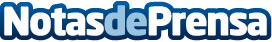 INTECO abandera el debate sobre la ciberseguridad en el Congreso ENATICDatos de contacto:Nota de prensa publicada en: https://www.notasdeprensa.es/inteco-abandera-el-debate-sobre-la Categorias: E-Commerce http://www.notasdeprensa.es